Bill Zujewski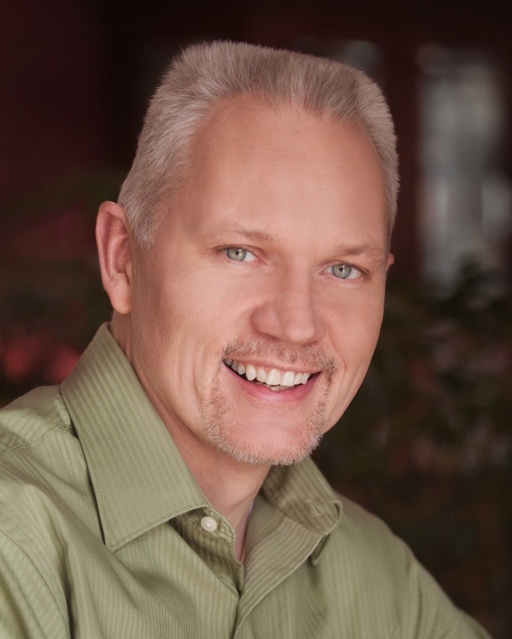 BIOBill Zujewski, is the Chief Marketing and Operating Officer for the Green Business Bureau, and is responsible for running operations, building the company’s brand, and promoting the value of being a certified green business. Bill is passionate about helping small organizations become greener and making the world a better place. Bill also runs the GBB member users group and advisory council, while guiding companies on: Establishing a sustainability mission; creating a green culture; driving employee engagement; defining policies and programs, and documenting new green business initiatives.Abstract:Sustainable Business Playbook: How to build a successful sustainability programIt comes with both grit and determination to transform your business into a purpose-driven and sustainable one.  We’ll discuss a sustainability playbook that any organization can use to become more environmentally and socially responsible including 10 steps to launch and manage a sustainability program or improve the one you already have.  Topics will include how to:Influence your management team and engage employees to become more sustainableDevelop an effective process, one that allows employees to drive the sustainability programIntegrate sustainability into your company’s culture and operationsImplement techniques that can be used to keep the sustainability journey on trackUnderstand the advantages of using a sustainability scorecard  and certification to track progress.